Publicado en Madrid el 26/05/2020 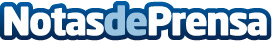 Reclama Por Mí informa sobre las medidas para desahogar la justicia: agosto hábil y juicios telemáticosEl Estado de Alarma a raíz de la expansión del coronavirus provocó una notable interrupción de la actividad judicial en toda España. Habilitando parcialmente el mes de agosto, incorporando tecnología a las vistas judiciales y ampliando plazos para presentar recursos se pretende recuperar la normalidad en la administraciónDatos de contacto:Marta Peiro679615825Nota de prensa publicada en: https://www.notasdeprensa.es/reclama-por-mi-informa-sobre-las-medidas-para Categorias: Nacional Derecho Finanzas Ciberseguridad http://www.notasdeprensa.es